SAYISAL YAYINCILIK KÜÇÜK ÇAMLICA TV – RADYO KULESİ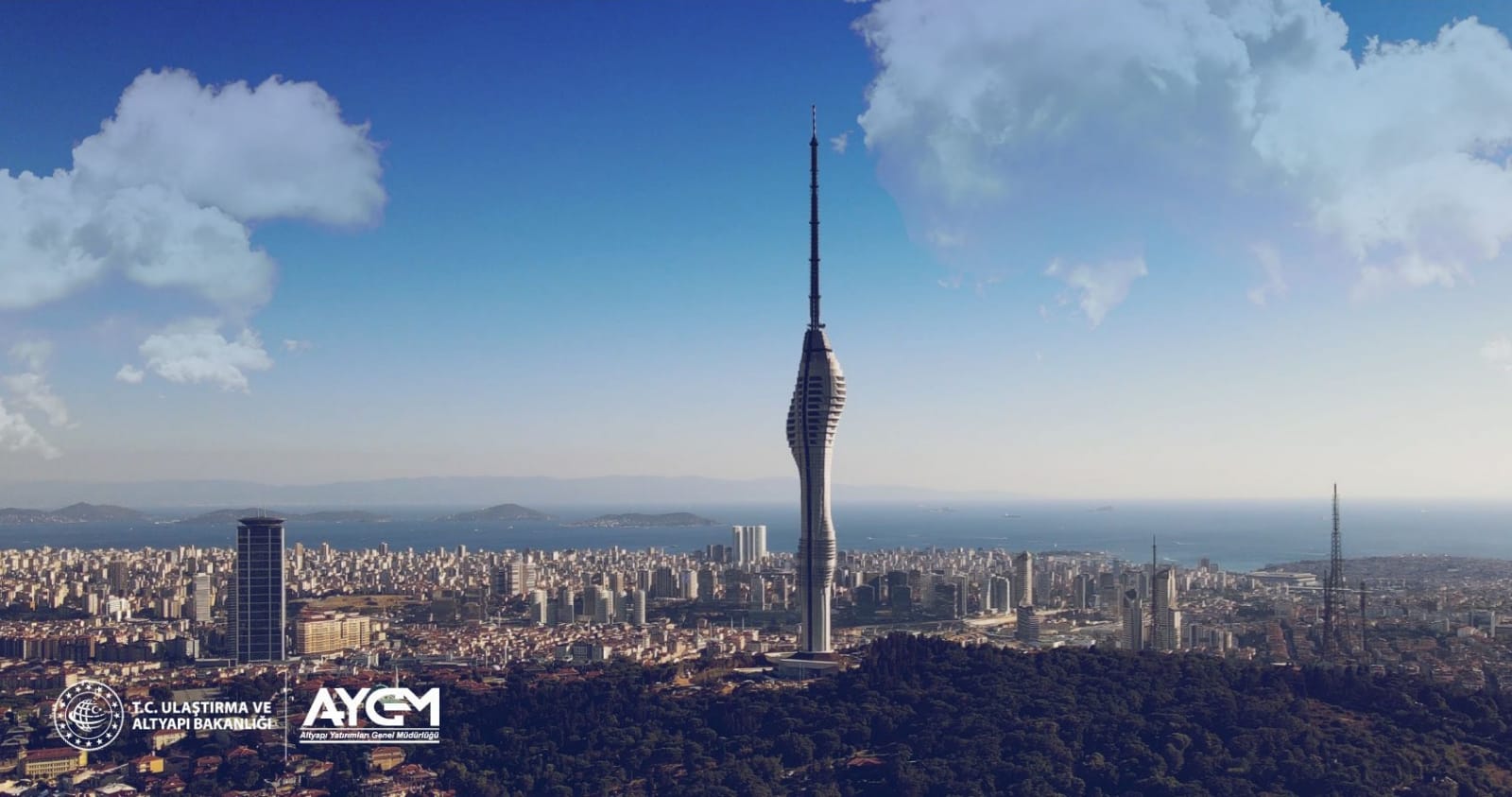 Projenin adı			: Sayısal Yayıncılık Küçük Çamlıca TV – Radyo KulesiKonumu			:İstanbul Üsküdar BulgurluGerçekleşme			: %100,00Proje Bedeli			: 778.358.401 TL (2020 Yılı Yatırım Programı Proje Bedeli)Teknik Özellikler		: Mevcut Durum:Kulenin geçici kabul işlemleri yapılmış olup açılışı yapılmıştır.Deniz Seviyesinden Yükseklik: 218,00 mBetonarme Yapısal Yükseklik: 221,50 m (18m+203,50m)Çelik Anten Yüksekliği: 165,50 m +2,5 m(Gömülü):168 mToplam Yapısal Yükseklik: 387 m(18 m Zmn.Altı+369 m Zmn.Üst) (Deniz Svy.  587 m)Kuledeki Kat Sayısı:  49 (45+4)Proje Alanı: 10.000 m²Restoran Katı - 1 Restoran Katı - 2: 39.kat 175.50 m(Deniz Seviyesinden 393.5m) : 40.kat 180.00 m(Deniz Seviyesinden 398.0 m)Seyir Terası Katı-1 Seyir Terası Katı-2: 33.kat 148.50 m(Deniz Seviyesinden 366.5 m) : 34.kat 153.00 m(Deniz Seviyesinden 371.0 m) Sözleşme Bedeli: 169.800.000,00 TL (237.704.804,15 TL)